Samodzielny Publiczny Zakład Opieki Zdrowotnej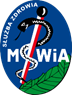 Ministerstwa Spraw Wewnętrznych i Administracji we Wrocławiuul. Ołbińska 32, 50 – 233 Wrocław Wrocław, dn. 27.09.2023r. Sygnatura postępowania: ZZ-ZP-2375 – 28/23            Dot.: postępowania prowadzonego w trybie podstawowym bez negocjacji - „Dostawa  sprzętu medycznego dla SPZOZ MSWiA we Wrocławiu ul. Ołbińska 32” WYJAŚNIENIA TREŚCI SWZDziałając na podstawie art. 284 ust.2 i oraz art. 286 ust.1  ustawy Prawo zamówień publicznych z dnia 11 września 2019r. (Dz. U. z 2023 poz. 1605), Samodzielny Publiczny Zakład Opieki Zdrowotnej Ministerstwa Spraw Wewnętrznych i Administracji we Wrocławiu zawiadamia, że wpłynął wniosek o wyjaśnienie treści specyfikacji warunków zamówienia dotyczący ww. postępowania:Pytanie nr 1Dotyczy zapisów umowy § 8 ust. 6 Czy Zamawiający wyrazi zgodę na skrócenie okresu dostępności części zamiennych do 8 lat ?Odpowiedź na pytanie nr 1: Zamawiający nie wyraża zgody i pozostawia zapisy bez zmianPytanie nr 2Dotyczy zapisów umowy § 8 ust. 8 Czy Zamawiający wyrazi zgodę na skrócenie okresu gwarancji dla nowo zainstalowanego podzespołu / modułu do 12 miesięcy ?Odpowiedź na pytanie nr 2: Zamawiający nie wyraża zgody i pozostawia zapisy bez zmianPytanie nr 3Dotyczy zapisów umowy § 8 ust. 17 Czy Zamawiający wyrazi zgodę na doprecyzowania zapisu zgodnie z poniższym: „Termin gwarancji ulega przedłużeniu o czas wyłączenia sprzętu z eksploatacji o ile ten każdorazowo trwał powyżej 5 dni roboczych. (…).” ?Odpowiedź na pytanie nr 3: Zamawiający nie wyraża zgody i pozostawia zapisy bez zmianPytanie nr 4Dotyczy zapisów umowy § 10 ust. 1a Czy Zamawiający wyrazi zgodę na zmniejszenie wysokości kary umownej z 0,5% do 0,2% ?Odpowiedź na pytanie nr 4Zamawiający nie wyraża zgody i pozostawia zapisy bez zmianPytanie nr 5Dotyczy zapisów umowy § 10 ust. 1b Czy Zamawiający wyrazi zgodę na zmniejszenie wysokości kary umownej z 0,2% do 0,1% i odpowiednio z 1% do 0,5% ?Odpowiedź na pytanie nr 5:Zamawiający nie wyraża zgody i pozostawia zapisy bez zmianPytanie nr 6Dotyczy zapisów umowy § 10 Czy Zamawiający wyrazi zgodę na dodanie do § 10 ustępu o poniższej treści: „Fakt dostarczenia urządzenia zastępczego na czas przedłużającej się realizacji zobowiązań umownych wyłącza możliwość naliczania kar umownych.” ?Odpowiedź na pytanie nr 6Zamawiający nie wyraża zgody i pozostawia zapisy bez zmian. Zamawiający odsyła do § 8 ust.14 – z tego § wynika konieczność dostarczenia sprzętu zastępczego.Pytanie nr 7Dotyczy zapisów umowy § 10 ust. 1d Czy Zamawiający wyrazi zgodę na zmniejszenie wysokości kary umownej z 20% do 10% ?Odpowiedź na pytanie nr 7 Zamawiający nie wyraża zgody i pozostawia zapisy bez zmianPytanie nr 8Dotyczy zapisów umowy § 8 ust. 14 Czy Zamawiający wyrazi zgodę na doprecyzowanie zapisu zgodnie z poniższym: „(…) Wykonawca dostarczy własnym transportem i udostępni użytkownikowi równoważny sprzęt zastępczy na czas przewidziany na naprawę co wyłącza możliwość naliczania kary umownej.” ?  Odpowiedź na pytanie nr 8Zamawiający wyraża zgodę i zmienia postanowienia § 8 ust.14 na :,,14. W przypadku, gdy po przeprowadzeniu diagnostyki uszkodzenia sprzętu, wykonawca stwierdzi, że przywrócenie jego sprawności przekroczy gwarantowany okres 5 dni roboczych, o którym mowa w ust.13 wykonawca dostarczy własnym transportem i udostępni użytkownikowi równoważny sprzęt zastępczy na czas przewidziany na naprawę. co wyłącza możliwość naliczania kary umownej”Pytanie nr 9Dotyczy zapisów umowy § 8 ust. 21 Czy Zamawiający wyrazi zgodę na zmianę zapisu zgodnie z poniższym: „Wykonawca w ramach przeglądu wymieni wszystkie elementy zamienne, których wymiana w okresie gwarancji jest zalecana przez producenta.” ?Odpowiedź na pytanie nr 9Zamawiający nie wyraża zgody i pozostawia zapisy bez zmian